Remont i konserwacja mogił poległych podczas II wojny światowejna cmentarzu przy parafii pw. św. Floriana w Sulejowie – działka nr ew. 401 obręb 4 miasto Sulejów– dostawa elementów granitowych zgodnie z przedmiarem i załącznikami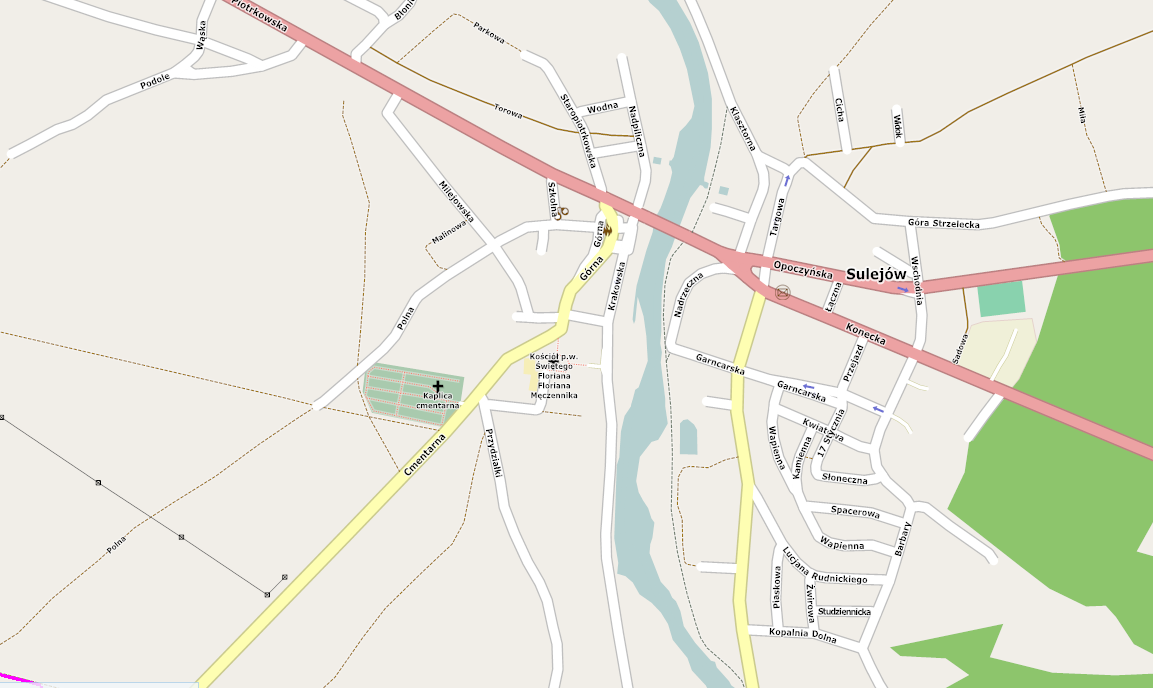 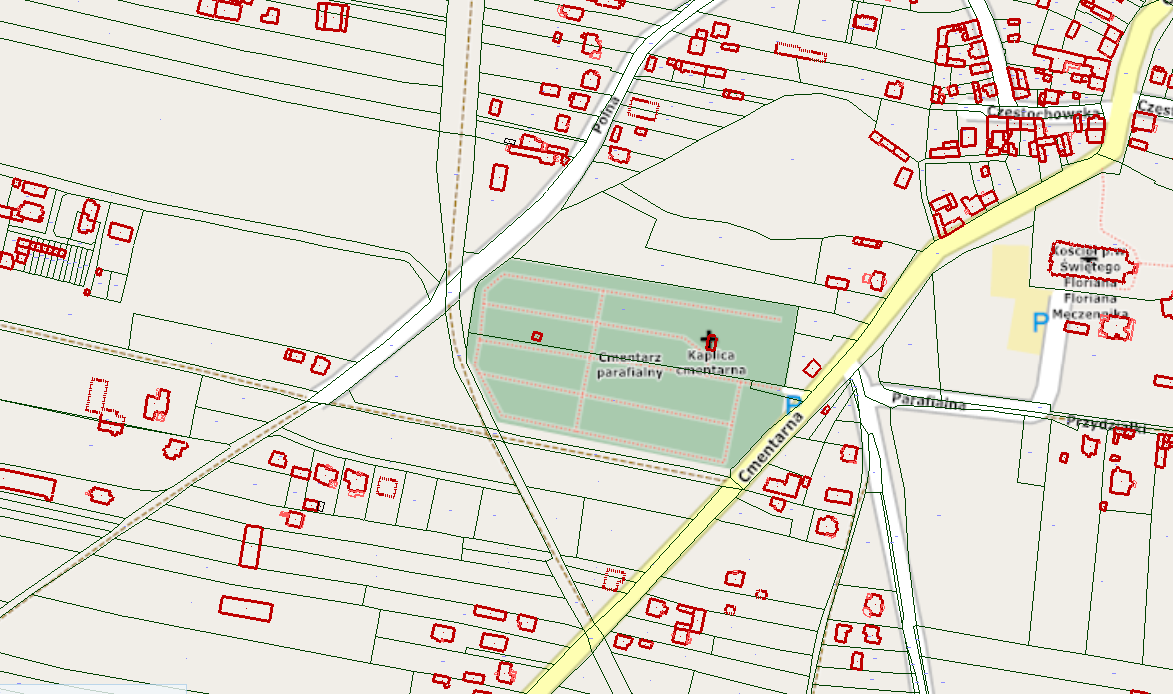 		Zakres opracowania